Информационная карта наставникаКалитина Оксана Юрьевна(ФИО)учитель начальных классов(должность)МБОУ   «Гимназия «Юридическая» г. Волгодонска                                         (наименование образовательной организации)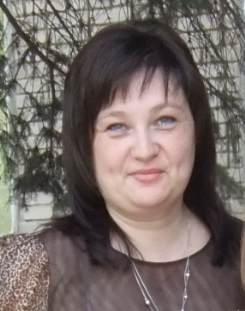     Ф ОТО1. Общие сведения1. Общие сведенияДата рождения (день, месяц, год)5 августа 1975год2. Трудовая деятельность2. Трудовая деятельностьОбщий трудовой, педагогический стаж (полных лет)29 летЗанимаемая должностьучительКвалификационная категориявысшаяПочётные звания, награды (наименование и даты получения)Почётная грамота Министерства просвещения РФ,01.07.2019год3. Образование3. ОбразованиеНаименование учреждения профессионального образования, год окончания1. Областной учебно-педагогический комплекс «Волгодонское педагогическое училище»,1995 год2. Таганрогский государственный педагогический институт Волгодонский филиал,2003годСпециальность, квалификация по диплому1. «Преподавание в начальных классах общеобразовательной школы», квалификация - учитель начальных классов общеобразовательной школы, учитель математики основной школы.2. «Социальная педагогика», квалификация- социальный педагог.4. Контакты4. КонтактыРабочий адрес с индексом347370, Ростовская обл., г. Волгодонск, ул. Советская 138Рабочий телефон8(8639)22-29-80Эл. почтаksenij.75@mail.ru